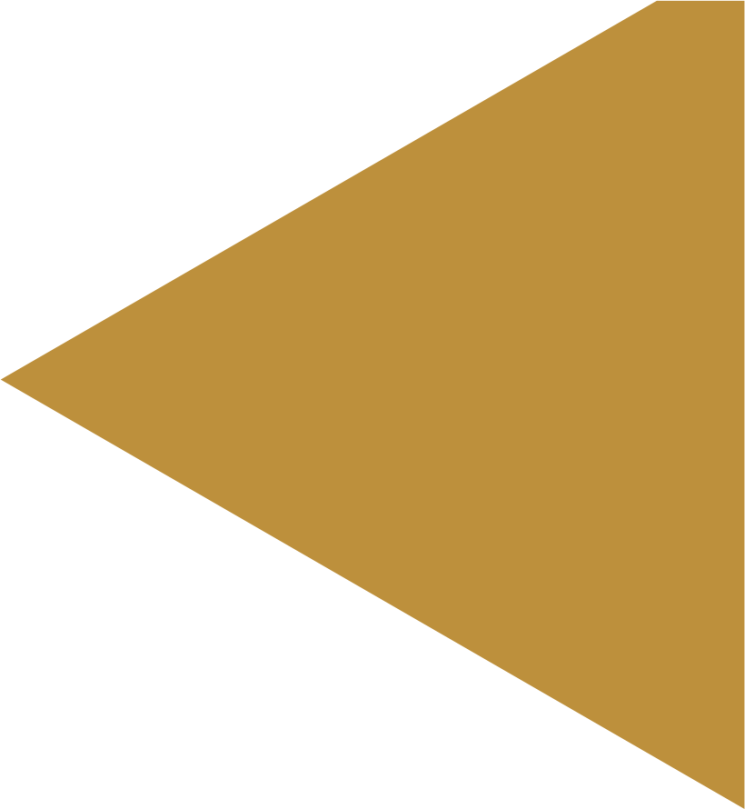 НОМИНАЦИЯ:  КОМПАНИЯ ГОДА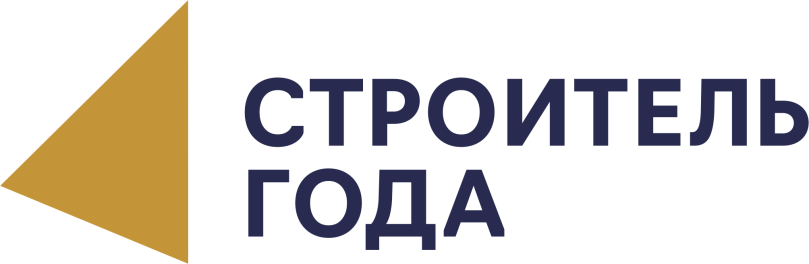 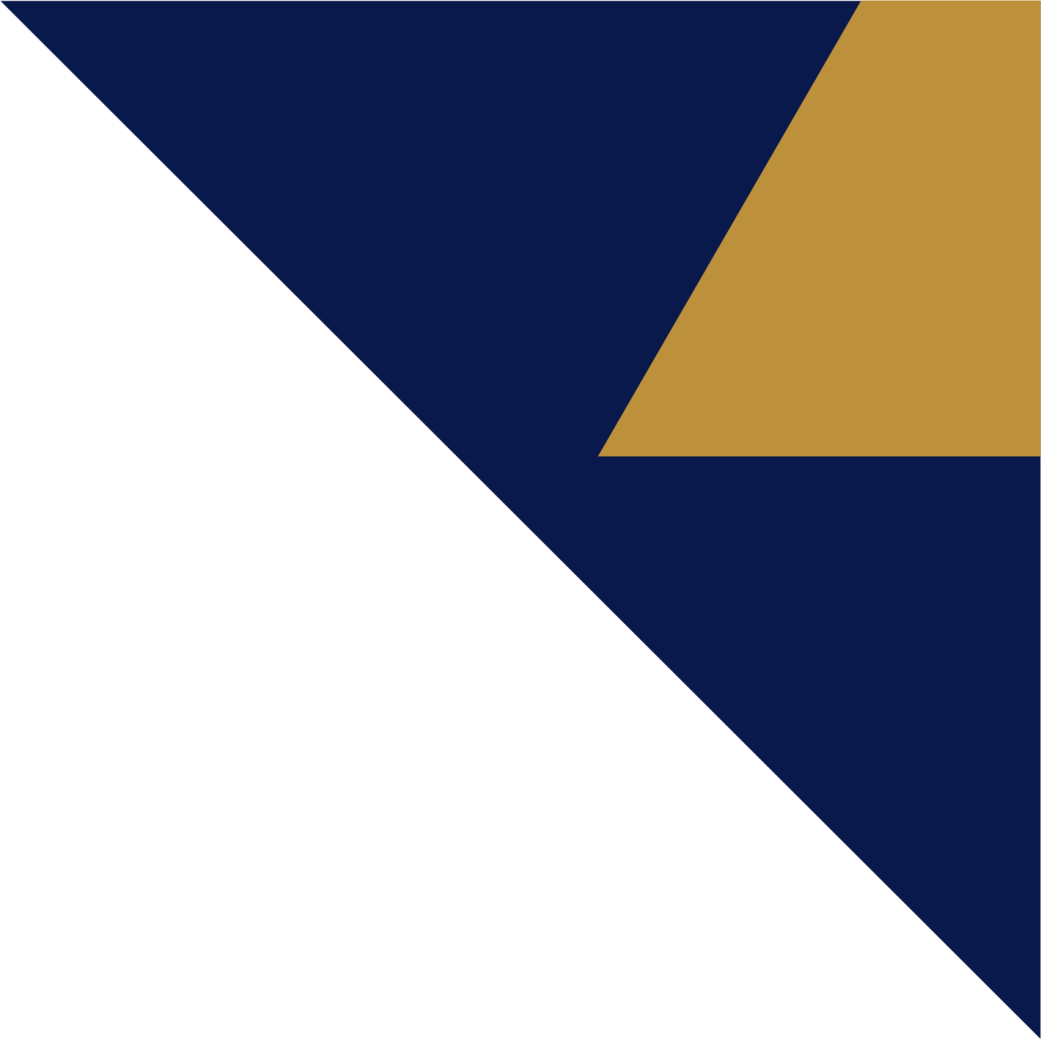 Заявка принимается в одном из форматов (Word, PowerPoint)Ответ на каждый вопрос не должен занимать более 4000 знаков.Отправить свою заявку вы можете на почту                                      sg@domostroitel.ru  до 30 сентября 2022 года включительно.Оргкомитет конкурса:190000, г. Санкт-Петербург, Адмиралтейская наб., д. 10Телефон: +7 (812) 347-7892, факс: +7 (812) 315-6034E-mail: sg@domostroitel.ru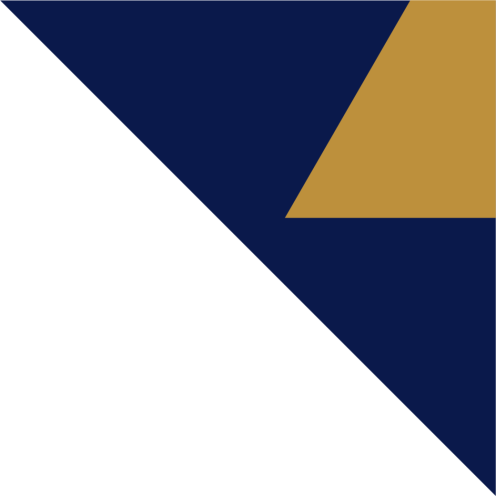 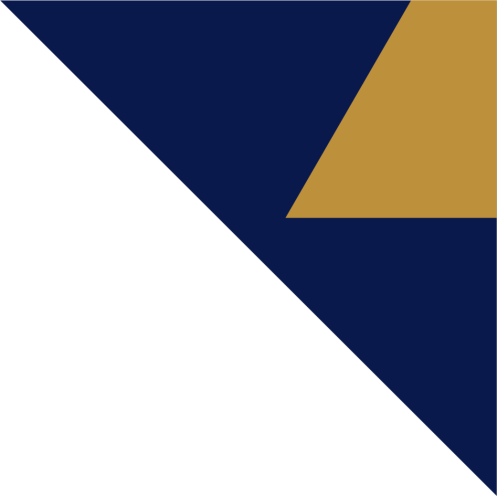 Сокращенное наименование (по уставу)Наименование для публикацииГод созданияГород регистрацииОсновные направления деятельностиГеография деятельностиЧленство в СРО и/или общественной организации (полное наименование)Сведения о руководителях(ФИО, должность)Информация о деятельности компании за последний год (расскажите, как  в целом прошел ваш год с сентября 2021 года по нынешнее время)Повод для гордости(что особенного случилось,               что бы вы хотели отдельно отметить, почему ваша компания заслуживает номинации «Компания года»,              как ваше развитие повлияло              на развитие города)Объем ввода жилья и коммерческой недвижимости             в СПб в кв.мОбъем ввода жилья и коммерческой недвижимости             в ЛО в кв.мПлощадь жилья и коммерческой недвижимости, находящейся на этапе строительства на 01.09.2022             (м кв.) в Санкт-Петербурге                         Площадь жилья и коммерческой недвижимости, находящейся на этапе строительства на 01.09.2022              (м кв.) в ЛО                         Объемы инвестиций (руб.)Объемы инвестиций на строительство инфраструктурных объектов           и благоустройство территорий (руб.)Сумма уплаченных налогов                  в бюджет (руб.)Численность штатных сотрудниковСреднемесячная начисленная заработная плата штатным сотрудникам (руб.)Производственный травматизм (количество несчастных случаев)Соблюдение сроков реализации проектов (да/нет)Отсутствие штрафных санкций Комитета по строительству (да/нет)Отсутствие штрафных санкций Госстройнадзора (да/нет) Отсутствие нарушений, выявленных в ходе контрольных проверок СРО (да/нет)Ваши и экспертные оценки деятельности компании(публикации в СМИ, участие                в конкурсах, оценка                             в профсообществе, ваши выводы и дополнительная информация о компании)Контактная информация(ФИО контактного лица, телефон, электронный адрес, сайт)